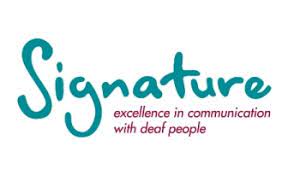 British Sign Language Level 2Every Thursday from 9th September 20211.30pm – 4.30pm (until June 2022)Held at Town House, Wemyssfield, Kirkcaldy, KY1 1XWThe cost is £350Register your interest at https://forms.office.com/r/0w58jRa8pqOr use your phone by scanning the QR code 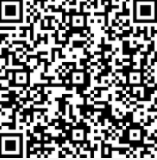 Closing Date: 13th August 2021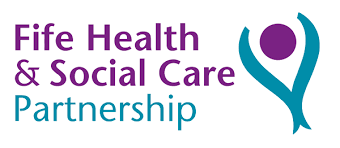 